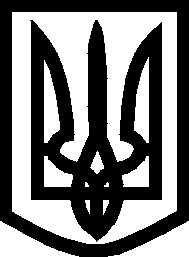 УКРАЇНА ВИКОНАВЧИЙ КОМІТЕТМЕЛІТОПОЛЬСЬКОЇ  МІСЬКОЇ  РАДИЗапорізької областіР І Ш Е Н Н Я  13.02.2020			                                                                     № 23/3Про надання службового житла 	Розглянувши лист Управління Служби безпеки України від 20.01.2020 
№ 59/24-287 нт, на підставі ст.ст. 118, 122 Житлового кодексу УРСР, відповідно до законів України «Про місцеве самоврядування в Україні», Закону України «Про соціальний і правовий захист військовослужбовців та членів їх сімей», постанови Ради Міністрів України від 04.02.1988 № 37 «Про службові жилі приміщення», виконавчий комітет Мелітопольської міської ради Запорізької областіВ И Р І Ш И В:	1. Надати службову двокімнатну упорядковану квартиру № (…) житлового будинку № (…) по (…), житловою площею 29,9 м2, (…) Савченку Максиму Володимировичу, на склад сім’ї (…).2. Контроль за виконанням цього рішення покласти на заступника міського голови з питань діяльності виконавчих органів ради Судакова І.Секретар Мелітопольської міської ради				Роман РОМАНОВПерший заступник міського голови з питань діяльності виконавчих органів ради 					Ірина РУДАКОВА(…) – текст, який містить конфіденційну інформацію про фізичну особу